Mẫu nhãn hàng dễ vỡ: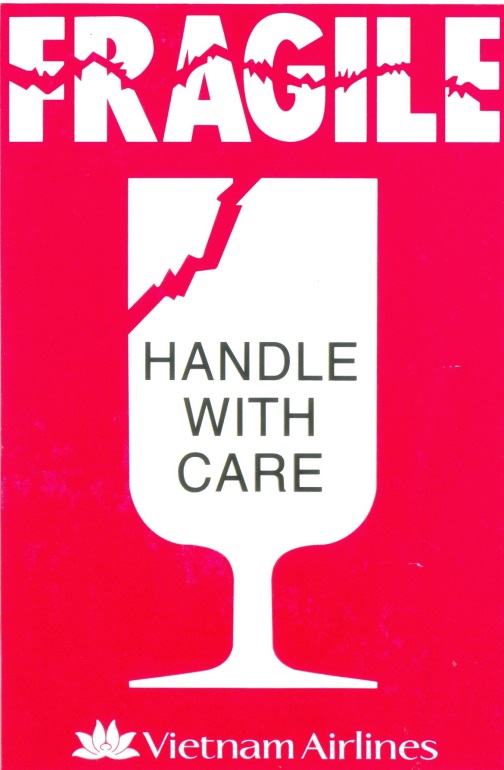 